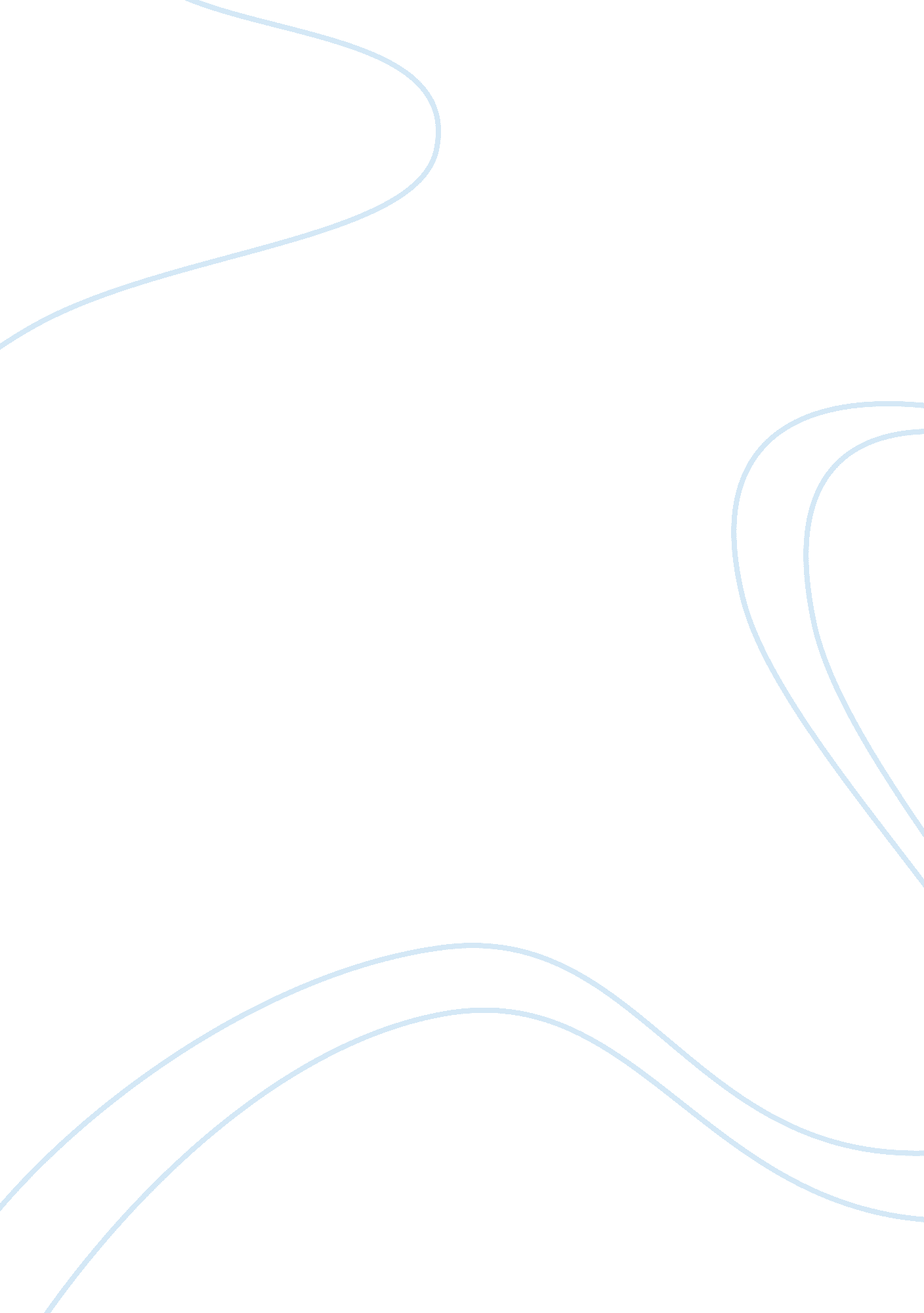 Winland tower residence essay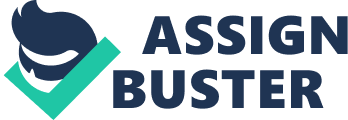 We are pleased to introduce our soon to rise 34-storey luxury hotel- inspired city living residential/commercial condominium, “ Winland Tower Residences”. Strategically located along the commercial strip of Tomas Morato Ave, Quezon City “ Winland Tower Residences” is just a few steps away from resto-bars of the city. Its superb location offers convenience to nearby well-known shopping malls like Trinoma, SM City, Araneta Center and schools like St. Paul’s College, University of the Philippines , Trinity College of Quezon City, St. Joseph’s College and even reputable hospitals like St. Luke’s Medical Center, Delos Santos Hospital, Capitol Medical Center and many more. It’s now time to invest at “ Winland Tower Residences”, because we just started our pre-selling spree which you can take advantage of. Your investment is backed-up by a solid and reputable Triple A Contractor/ Developer as its Owner/Developer and Marketing Arm of “ Winland Tower Residences”. Get the best value on your investment! “ Winland Tower Residences” will deliver units fully- finished. Our model units are ready for viewing anytime at your convenience. Enjoy City-Living Convenience! Enjoy the high-end security process guest screening at our hotel-inspired lobby which is patched to your individual units. Function rooms are available on special occasions. Enjoy family weekends swimming, basketball playing, roof deck landscaped park, kids playground and many more. You can expect our call so we can arrange our meeting with you at your convenient time regarding “ Winland Tower Residences” condominium project. Thank you and best regards, 